Native Americans – QuestionsHow many Native Americans lived in North America, when the white man first came to the continent?Did the white settlers live in peace with the Native Americans? 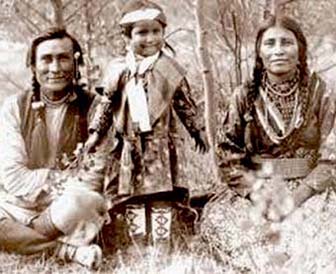 Did the Native Americans get help after the Indian wars?Describe (Beschreibe) the reservations for the Native Americans!A lot of Native Americans died. Why?How many Native Americans are there in the US today?What is a big problem for them today?Native Americans – QuestionsHow many Native Americans lived in North America, when the white man first came to the continent?Did the white settlers live in peace with the Native Americans? Did the Native Americans get help after the Indian wars?Describe (Beschreibe) the reservations for the Native Americans!A lot of Native Americans died. Why?How many Native Americans are there in the US today?What is a big problem for them today?